Диакон Геннадий Иванович БОГДАНОВ14 августа 1967 г.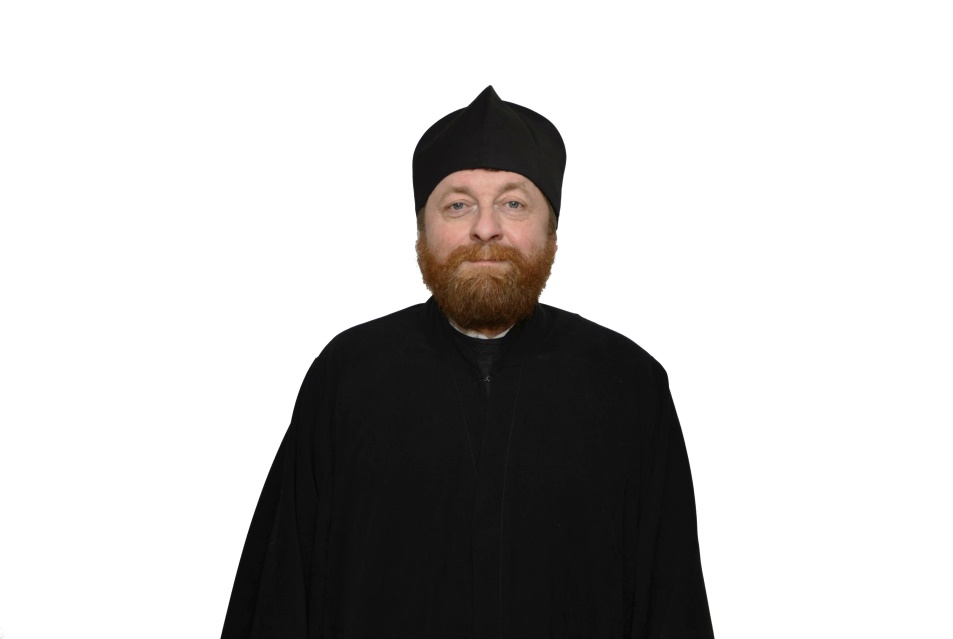 Штатный клирикХрам прп. Серафима Саровского Патриаршее подворье в Кунцево Светское образованиеВысшее: 1993 г. - МИРАЭДуховное образование2012 г. – ПСТГУ БакалавриатХиротонисан13 марта 2014 г. в сан диаконаДень тезоименитства13 сентябряНаградыИерархические (богослужебные награды):          не имеетЦерковные награды (Патриаршая грамота, ордена, медали):          не имеетСветские награды: не имеет